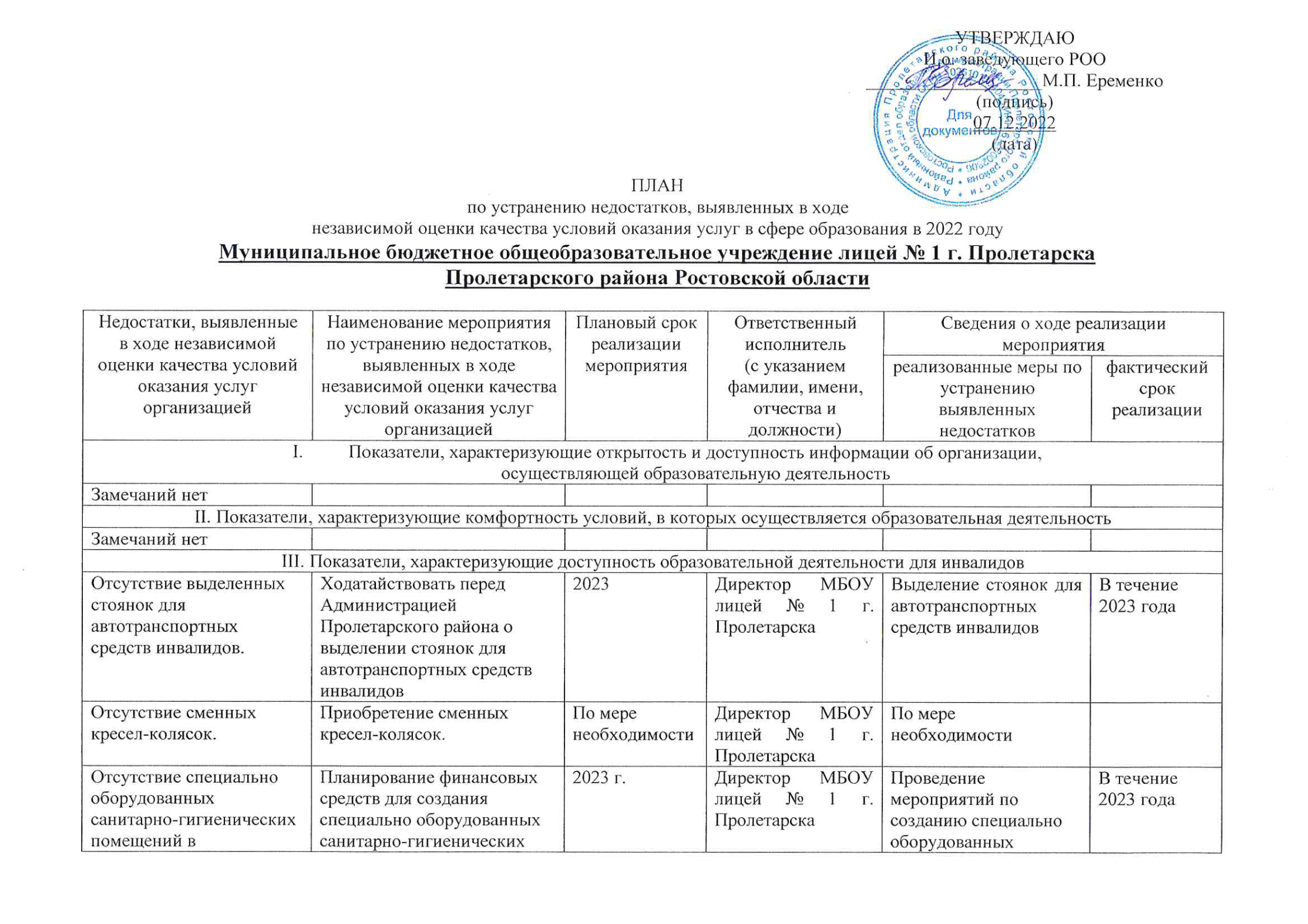 организации.помещений в организациисанитарно-гигиенических помещений в организацииОтсутствие дублирования для инвалидов по слуху и зрению звуковой и зрительной информации.Создание возможности дублирования для инвалидов по слуху и зрению звуковой и зрительной информации.По мере необходимостиДиректор МБОУ лицей № 1 г. ПролетарскаПо мере необходимостиОтсутствие дублирования надписей, знаков и иной текстовой и графической информации знаками, выполненными рельефно-точечным шрифтом Брайля.Планирование финансовых средств для проведения мероприятий по дублированию надписей, знаков и иной текстовой и графической информации знаками, выполненными рельефно-точечным шрифтом Брайля2022 г.Директор МБОУ лицей № 1 г. ПролетарскаУстановка на входе в лицей, на каждом этаже мнемосхемВ течение 2022 годаОтсутствует возможность предоставления инвалидам по слуху (слуху и зрению) услуг сурдопереводчика (тифлосурдопереводчика).При наличии в МБОУ лицей № 1 г. Пролетарска инвалидов по слуху (слуху и зрению) заключить гражданско-правовой договор об оказании услуг сурдопереводчика, (тифлосурдопереводчика)По мере необходимостиДиректор МБОУ лицей № 1 г. ПролетарскаПо мере необходимостиIV. Показатели, характеризующие доброжелательность, вежливость работников организацииIV. Показатели, характеризующие доброжелательность, вежливость работников организацииIV. Показатели, характеризующие доброжелательность, вежливость работников организацииIV. Показатели, характеризующие доброжелательность, вежливость работников организацииIV. Показатели, характеризующие доброжелательность, вежливость работников организацииIV. Показатели, характеризующие доброжелательность, вежливость работников организацииЗамечаний нетV. Показатели, характеризующие удовлетворенность условиями осуществления образовательной деятельности организацийV. Показатели, характеризующие удовлетворенность условиями осуществления образовательной деятельности организацийV. Показатели, характеризующие удовлетворенность условиями осуществления образовательной деятельности организацийV. Показатели, характеризующие удовлетворенность условиями осуществления образовательной деятельности организацийV. Показатели, характеризующие удовлетворенность условиями осуществления образовательной деятельности организацийV. Показатели, характеризующие удовлетворенность условиями осуществления образовательной деятельности организацийЗамечаний нет